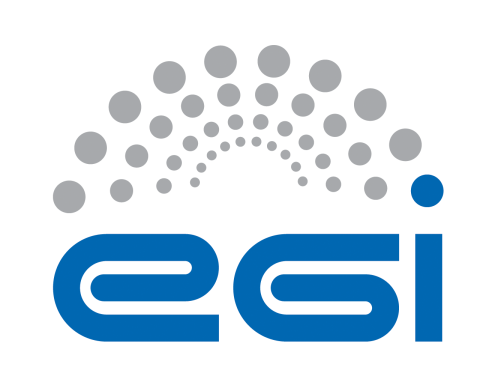 EGI VOOPERATIONAL LEVEL AGREEMENTDOCUMENT LOGTERMINOLOGYThe EGI glossary of terms is available at: https://wiki.egi.eu/wiki/Glossary For the purpose of this Agreement, the following terms and definitions apply. The key words "MUST", "MUST NOT", "REQUIRED", "SHALL", "SHALL NOT", "SHOULD", "SHOULD NOT", "RECOMMENDED", “MAY", and "OPTIONAL" in this document are to be interpreted as described in RFC 2119. The present Operational Level Agreement (“the Agreement’) is made between EGI Foundation (the Customer) and CESNET-MetaCloud (the Provider) to define the provision and support of the provided services as described hereafter. Representatives and contact information are defined in Section 6.DRIHM, or the Distributed Research Infrastructure for Hydro-Meteorology, together with its US facing companion project, DRIHM2US, is a prototype research infrastructure for simulating extreme hydro-meteorological events such as flash flooding. Both projects enabled a step change in how scientists can approach studying high impact weather events: more functionality, more efficiency and faster results.The User is a consortium represented by the Fondazione CIMA.This Agreement is valid from 01/01/2017 to 01/01/2018.The Agreement was discussed and approved by the Customer and the Provider 31/01/2017.The Agreement extends the Resource Center OLA with following information:The ServicesPossible access types:Pledged - Resources are exclusively reserved to the Community and the job will be executed immediately after submissionOpportunistic - Resources are not exclusively allocated, but subject to local availabilityTime allocation - Resources are available in fair share-like mode for a fixed time period.The Services are defined by the following properties:Cloud Compute (category: Compute)Cloud Compute gives you the ability to deploy and scale virtual machines on­-demand. It offers guaranteed computational resources in a secure and isolated environment with standard API access, without the overhead of managing physical servers. Cloud Compute offers the possibility to select pre­configured virtual appliances (e.g. CPU, memory, disk, operating system or software) from a catalogue replicated across all EGI cloud providers.Resource Centre: CESNET-MetaCloud (Czech Republic)Cloud ComputeNumber of Virtual CPU cores: 2Memory: 4GB in totalScratch/ephemeral storage: Public IP addresses: 1Access type: OpportunisticPayment mode offer: freeOther technical requirements: Duration: 01/01/2017 – 01/01/2018Supported VOs: drihm.euService hours and exceptionsAs defined in Resource Center OLA.SupportAs defined in Resource Center OLA.Incident handlingAs defined in Resource Center OLA.Service requestsAs defined in Resource Center OLA.Service level targetsMonthly Availability Defined as the ability of a service or service component to fulfil its intended function at a specific time or over a calendar month. Minimum (as a percentage per month): 85%Monthly ReliabilityDefined as the ability of a service or service component to fulfil its intended function at a specific time or over a calendar month, excluding scheduled maintenance periods. Minimum (as a percentage per month): 90%Quality of Support levelMedium (Section 3)Limitations and constraintsAs defined in Resource Center OLA and:Availability and Reliability calculations are based on the Service Monitoring operational results. Failures in VO monitoring are not considered as the Agreement violations. Communication, reporting and escalationGeneral communicationThe following contacts will be generally used for communications related to the service in the scope of this Agreement.Regular reportingAs defined in Resource Center OLA.ViolationsAs defined in Resource Center OLA.Escalation and complaintsAs defined in Resource Center OLA.Information security and data protectionAs defined in Resource Center OLA.Responsibilities Of the ProviderAs defined in Resource Center OLA.Of the Customer As defined in Resource Center OLA and:Support coordination with other Providers;Support coordination and conflict resolution with the User;Of the UserAll responsibilities of the User are listed in relevant VO SLA.Review, extensions and terminationAs defined in Resource Center OLA.CustomerEGI FoundationProviderCESNET-MetaCloudUserDRIHM/drihm.euFirst day of service delivery01/01/2017Last day of service delivery01/01/2018StatusFINALAgreement finalization date31/01/2017SLA Linkhttps://documents.egi.eu/document/2756  IssueDateCommentAuthorFINAL31/01/2017Final version of OLAMałgorzata KrakowianGiuseppe la RoccaEGI Foundation contactMałgorzata Krakowiansla@mailman.egi.eu SLA Coordinator at EGI Foundation  Provider contactMiroslav Rudaruda@ics.muni.cz Service Support contactSee Section 3